Mensageria é uma aplicação crítica para os negócios, mas oferecer serviços de e-mail repletos de recursos pode ser um desafio. Os requisitos regulamentares estão se tornando cada vez mais complexos. Atividades de fusões e venda de empresas exigem um ajuste rápido da capacidade de serviço. A especialidade técnica nunca teve tanta demanda. As regras econômicas de "compra versus desenvolvimento" estão mudando. O Microsoft® Exchange Online fornece uma solução de sistema de mensagens corporativo, hospedado remotamente e baseado no Microsoft Exchange Server. Esta solução faz uso de poderosos produtos Microsoft, práticas recomendadas desenvolvidas com parceiros e clientes Microsoft, bem como da experiência operacional com aplicações de mensagens corporativas internas da Microsoft para oferecer um serviço de missão crítica de nível internacional.Como Ele FuncionaÉ fácil começar a usar o Exchange Online na sua empresa. No cerne da solução estão os datacenters da Microsoft espalhados pelo mundo. Cada datacenter hospeda uma rede de alta disponibilidade com equipamentos que hospedam sua solução de e-mail. Os servidores necessários para suportar sua organização são dedicados somente a você e seus dados são mantidos sempre separados dos de outras organizações. Além disso, as informações do seu diretório são constantemente sincronizadas para o diretório nos datacenters da Microsoft, para que os usuários possam acessar seus e-mails de forma transparente em uma ampla gama de dispositivos, em qualquer lugar do mundo - de dentro da sua rede corporativa e através da Internet, de forma segura.Com o Exchange Online — parte de um pacote de soluções hospedadas de comunicação e colaboração do Microsoft Online Services — sua equipe de TI terá controle total sobre os serviços disponíveis para usuários finais. A integração simples com o serviço Active Directory® permite a você controlar quais serviços estão disponíveis por meio das diretivas de grupo existentes. E os usuários podem desfrutar da praticidade do acesso com logon único em todos os serviços hospedados.








Recursos Básicos do Exchange OnlineA Microsoft oferece uma solução abrangente de mensagens com uma simples taxa mensal por usuário. Os principais recursos são:Caixa de correio Standard de 5 gigabytes (GB) e opcional de 25 GB para se adequar ao perfil de sua organização.Caixa de correio Deskless Worker com 500 megabytes (MB) para funcionários que necessitam de menos recursos de mensagem.Capacidades premium integradas de gerenciamento para continuidade de serviço.Capacidade multinível de higiene de mensagens, incluindo recursos antispam e antivírus.O diretório tem relação de confiança com o seu Active Directory, fornecendo capacidade de logon único.O acesso seguro aos e-mails a partir de sua rede corporativa ou da Internet, em qualquer lugar no mundo, através de uma variedade de dispositivos e software.As ferramentas de gerenciamento de caixa de mensagens permitem à equipe de suporte lidar com tarefas comuns. A central de serviços do Exchange Online está disponível 24 horas por dia, sete dias por semana para escalonamentos.Suporte a auditoria e autoavaliação para Sarbanes-Oxley e SAS 70 Type II.Os mais recentes recursos do Exchange Server já estão disponíveis para a sua empresa. Recursos OpcionaisServiço de arquivamento: Suporte para ajudar a satisfazer requisitos regulamentares de retenção e gerenciamento de email pessoal.Serviço a BlackBerry: Hospedagem disponível para BlackBerry Enterprise Server para sincronização de e-mails, calendários, contatos e tarefas com dispositivos BlackBerry.Serviço de migração de dados: Transferência automática de seus dados existentes de email para o ambiente do Exchange Online.Recursos BásicosHospedagem dedicadaRecursos BásicosProteção antivírus e filtro de spamRecursos BásicosLogon único através da sincronização de diretóriosRecursos BásicosDeskless Worker para funcionários que não demandam muitos recursos de mensagensRecursos BásicosAgendamento de sala de conferênciaRecursos BásicosAdministração de caixa de correio (adicionar/alterar/excluir usuários)Recursos BásicosSuporte a criptografia digital e email seguro (S/MIME)Recursos BásicosServiço de atendimento para escalonamento a partir de call centerRecursos OpcionaisSuporte a pasta públicaRecursos Opcionais Fax de saída da estação de trabalho via Microsoft Office Outlook®; integração com soluções de fax já existentes  Parâmetros para StandardCaixas de correio de 5 e 25 GB (opcionais) para Standard e caixas de correio de 500 MB Deskless WorkerParâmetros para StandardLimite de tamanho de anexo de 50 MBSuporte ao ClienteOffice Outlook 2007 e 2003, e o Office Entourage®  2008 Web Services Edition, incluindo acesso a partir da InternetSuporte ao ClienteHTTP, MAPI e rede interna do cliente IMAP4 e POP3Suporte ao ClienteOffice Outlook Web App (OWA)MobilidadeTecnologia Microsoft Exchange ActiveSync® para dispositivos Windows Mobile®MobilidadeTecnologia Direct Push — empurra novos e-mails, calendário, tarefas e contatos para o dispositivoMobilidadeLimpeza remota de dispositivo - os administradores podem apagar informações confidenciais de dispositivos perdidos ou roubados.MobilidadeProvisionamento de diretivas - os administradores podem estabelecer diretivas para dispositivosMobilidadeSuporte opcional de conectividade para BlackBerryServiço de Proteção de DadosReplicação contínua de dados da caixa de correio em múltiplos servidores para capacidade de recuperação de dadosServiço de Proteção de DadosRetenção por 30 dias de itens excluídos e caixa de correio excluídaServiço de Proteção de DadosGerenciamento de continuidade de serviço premium incluídoServiço de Proteção de DadosRetenção legal opcional e recursos de arquivamento para conformidadeAuditorias e Segurança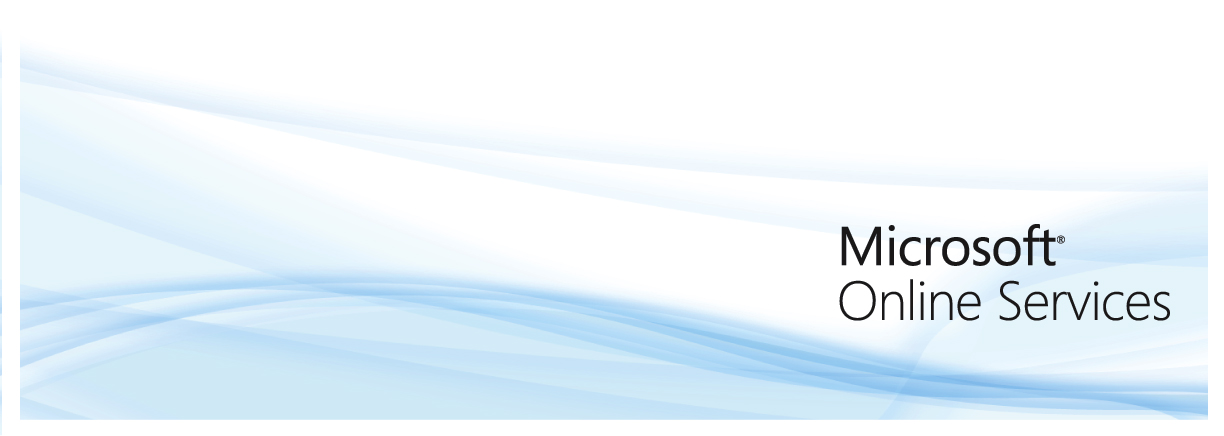 Suporte a auditoria externa e autoavaliação para Sarbanes-Oxley e SAS 70 Type II.Auditorias e SegurançaAvaliações de segurançaAuditorias e SegurançaDetecção e monitoramento de invasõesAcordos de Nível de ServiçoTempo de disponibilidade de 99,9% Acordos de Nível de ServiçoReportado e avaliado mensalmente